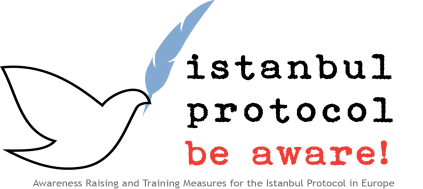 Časovni potek dogodkov    -    prikaz za izobraževalne nameneTo tabelo lahko uporabite, da zabeležite čas, trajanje in lokacijo mučenja in/ali ujetništva. V času preiskave, še posebej, če je bila oseba večkrat mučena,  lahko poškodbo, ki jo želite zabeležiti, povežete z ustrezno številko dogodka, ki jo pribeležite poškodbi, označeni na shemi človeškega telesa in na fotografijah. Leto1990199319971998Mesec1086-95Datum(i)Ca. 10. -24.Ca. 4.-8.Ca. 5.LokacijaPolicijska postaja NLPolicijska postaja NL Zapor NNUlica, glavno mestoŠt. dogodka1234